La géométrie, les mesures et les finances 10Chapitre 1:  La trigonométrie des triangles rectanglesFeuille de Travail #2:  Mesurer, estimer, créer et bissecter les angles.  Utilise une règle et un compas pour créer un angle de 90o ci-dessous.  Ne triche pas! Recrée les angles suivants en utilisant seulement une règle et un compas.  Ne triches pas!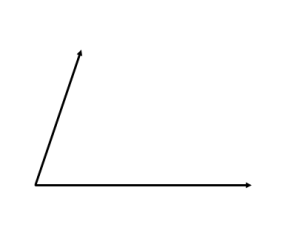 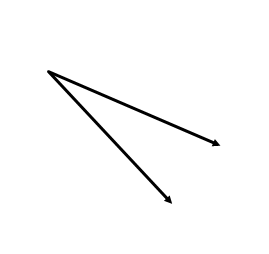  							b)   Plusieurs métiers doivent utiliser l’estimation d’angles.  Utilise les angles de référence pour estimer les angles suivants.  Essaye de n’avoir pas plus que 5o d’écart.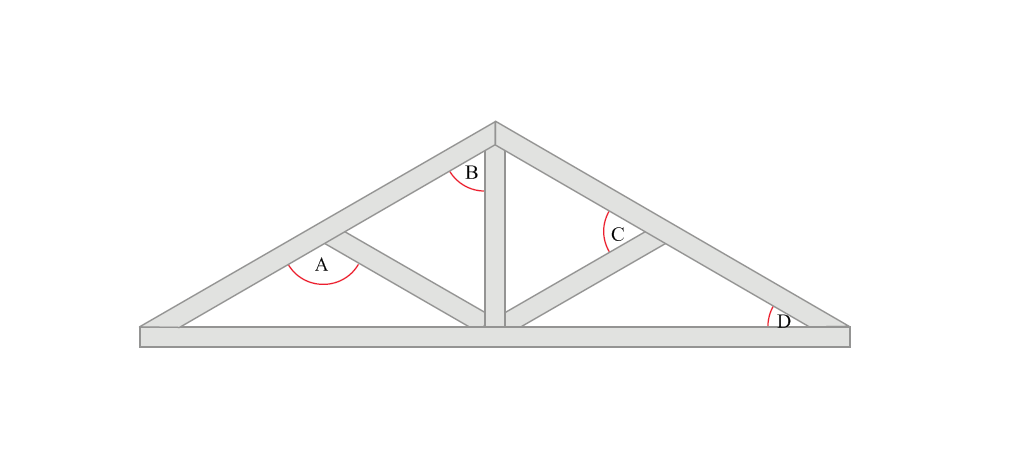  Estime ET RECRÉE les angles suivants.  Essaye de n’avoir pas plus de 5o d’écart dans tes estimations.Un paysagiste (landscaper) qui estime l’angle d’un coin dans un jardin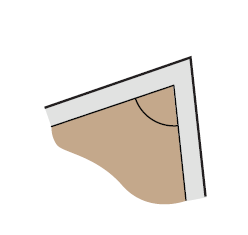 Un arpenteur (surveyor) qui estime l’angle de la frontière d’une propriété.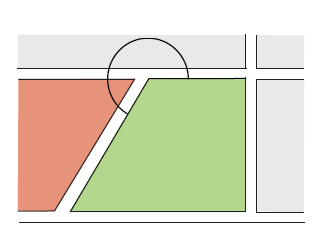 c)  Un couvreur (roofer) qui estime l’angle du sommet d’un toit.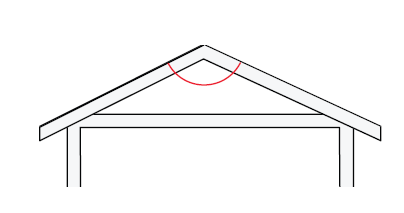 d)  Un ébéniste (cabinet-maker) qui estime deux coins d’une étagère. 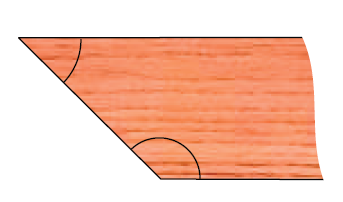 